Adresa:  mesto Veľké_Blahovo ul. .X..................................................................................... číslo.X..........vlastník/spoluvlastník:   .... X..............................................................................................tf. kontakt:    X................................LV č.: .............................................     	k.ú. :   Veľké_BlahovoSúhlask umiestneniu a zhotoveniu súčasti verejnej elektronickej komunikačnej sieteDolu podpísaný vlastník/ spoluvlastník vyššie uvedenej nehnuteľnosti týmto dávam súhlas pre Slovak Telekom, a.s. pre zhotovenie optickej prípojky v rámci stavby: ....................................    INS_FTTH_DUST_04_Veľké_Blahovona ktorú bude / bolo vydané právoplatné územné rozhodnutie.X Spôsob ukončenia na nehnuteľnosti (zakrúžkujte vami preferovaný spôsob):vtiahnutie trubičky do domu podľa vášho určeniaumiestnenie skrinky na dome z vonkajšej stranyumiestnenie skrinky na plote z vonkajšej / vnútornej stranyukončenie trubičky na pozemku vlastníka (príprava optickej prípojky)nesúhlas s ukončením v súkromných priestoroch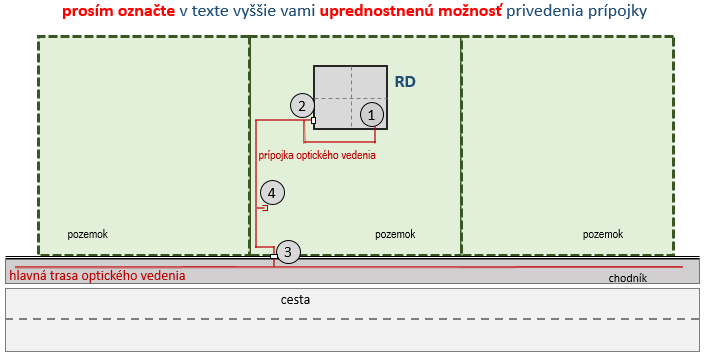 Slovak Telekom, a.s., sa zaväzuje, že: pri výstavbe bude postupovať tak, aby nespôsobil  škodu na nehnuteľnostiach ani inom majetku vlastníka/ spoluvlastníkov nehnuteľnosti ani tretích osôb, a ak sa jej nebude dať vyhnúť, aby ju obmedzila na najmenšiu možnú mieru a túto sa zaväzuje poškodenému v plnom rozsahu nahradiť;po skončení nevyhnutných prác uvedie nehnuteľnosť do predošlého stavu alebo do stavu zodpovedajúceho jej/ich predchádzajúcemu účelu alebo využívaniu;V prípade, že zhotovenie Stavby sa bude realizovať v rokoch .2021-2023., podpísaním tohto dokumentu považujem všetky práce na zhotovení Stavby za riadne a včas mi oznámené v zmysle §66 ods. 3 zákona ZoEK.V            .... Veľké_Blahovo......................                                  dňa  ........20.9.2021.............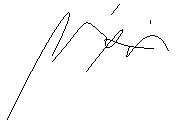 Informačný listSlovak Telekom, a.s.  ako investor líniovej stavby realizuje modernizáciu telekomunikačnej siete.Z hlavnej trasy vedenej vo verejnom pozemku zrealizujeme prípojku k vašej nehnuteľnosti. Prípojka bude ukončená skrinkou (š/v/h – 12/20/6,5 cm – viď FOTO nižšie) na voľne prístupnom mieste najčastejšie priamo na fasádach domov a budov, na pevnej časti oplotenia alebo pred oplotením na stĺpikoch. Od skrinky sa privedie mikro trubička priemeru 7mm prevŕtaním obvodovej steny domu/budovy  do interiéru. Po vybudovaní prípojky bude možné, v prípade Vášho budúceho záujmu, jednoduché a rýchle zriadenie služieb bez poplatkov.Výhody hore uvedeného:prostredníctvom Vášho nezáväzného súhlasu bude Váš rodinný dom (ďalej RD)pripravený(v prípade Vášho záujmu) na rýchle  zriadenie služieb zdarmazvyšujete si hodnotu vašej nehnuteľnosti vďaka optickému pripojeniuKonkrétne ukončenie káblov na Vašej nehnuteľnosti kvalifikovane navrhne, v spolupráci s vami, autorizovaný projektant. Ak máte špeciálne požiadavky, je možné ich uviesť nižšie. Najefektívnejšie  je umiestniť skrinku(na fotke nižšie) priamo na Váš RD, pretože potom môže dôjsť k bezproblémovému prepojeniu optickej siete s Vašim RD, pričom:všetky náklady spojené s budovaním telekomunikačnej siete v rámci tejto investičnej akcie budú hradené spoločnosťou Slovak Telekom, a.s.súhlas so samotnou výstavbou Vás ako vlastníka nehnuteľnosti nezaväzuje ku žiadnej úhrade nákladov na vybudovanie siete a optických účastníckych skriniek. Súhlas Vás nezaväzuje ani ku žiadnemu budúcemu objednávaniu, alebo odberu služieb. • Prostredníctvom Vášho nezáväzného súhlasu bude Váš rodinný dom pripravený (v prípade Vášho záujmu) na rýchle zriadenie služieb. • Súhlas so samotnou výstavbou Vás ako vlastníka nehnuteľnosti nezaväzuje k žiadnej úhrade nákladov na vybudovanie siete a optických účastníckych skriniek. Súhlas Vás nezaväzuje ani k žiadnemu budúcemu objednávaniu alebo odberu služieb. V prípade záujmu o zriadenie optickej prípojky stačí dať súhlas Vaším podpisom na priloženom tlačive. Svoj súhlas zašlite na dole uvedenú adresu projekčnej kancelárie alebo v prípade otázok ich kontaktujte.MAGIO INTERNET PRIPOJTE SA K NOVÝM ZÁŽITKOM Surfujte neobmedzene na všetkých svojich zariadeniach. Vďaka Magio internetu s rýchlosťou až do 600 Mb/s si obľúbený film stiahnete za pár minút, online videá pozriete bez sekania a webstránky sa načítajú super rýchlo.MAGIO TELEVÍZIA PREPNITE NA SKVELÚ ZÁBAVU S Magio Televíziou vás čaká viac ako 120 kanálov. Užite si exkluzívne športové stanice Digi Sport, dokumenty s BBC Earth alebo rozprávkový svet s Ťuki TV. Navyše s bezplatnou službou Magio GO môžete sledovať televíziu kdekoľvek a kedykoľvek v rámci pokrytiaV prípade potreby je toto priestor pre Vaše návrhy: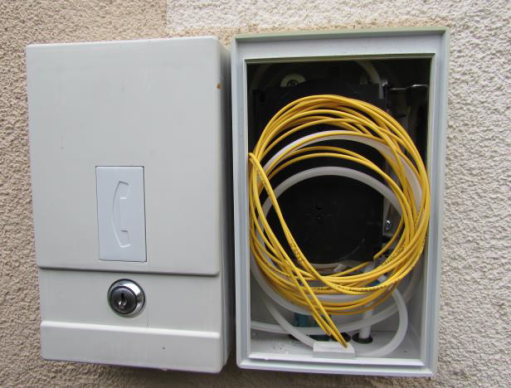 	Projekčná kancelária: 	elkatel s.r.o. : v.z. Viktor Nógli  0904034815       .                                                                                                            vyplnený dokument obratom zaslať na viktor.nogli@gmail.com alebo odovzdať na Miestnom Úrade najneskôr do 29.9.2021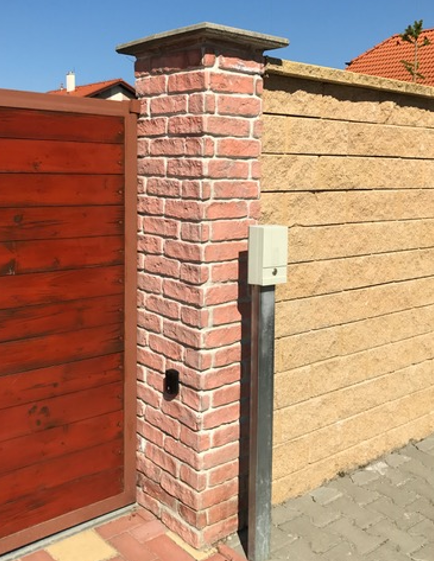 ..............................................................................X.................................................................Slovak Telekom a.s.zast.: Viktor Nógli 0904034815 vyplnený dokument obratom zaslať na viktor.nogli@gmail.com alebo odovzdať na Miestnom Úrade najneskôr do 29.9.2021vlastník/spoluvlastník nehnuteľnosti